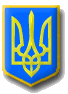 ЛИТОВЕЗЬКА    СІЛЬСЬКА РАДАВОЛИНСЬКА ОБЛАСТЬ, ІВАНИЧІВСЬКИЙ     РАЙОН                                            Сьомого скликанняР І Ш Е Н Н ЯВід  21 лютого 2020 року                 с.Литовеж                                     №35/6Про затвердження Програми підтримки військовослужбовців та мобілізованих громадян Литовезькоїсільської ради на 2019-2020 рокиВідповідно до Закону  України  «Про затвердження Указу Президента України «Про часткову мобілізацію», Положення про територіальну оборону України, затвердженого Указом Президента України від 2 вересня 2013 року № 471/2013, Указу виконуючого обов’язки  Президента України №447/2014 від 01 травня 2014 року «Про заходи щодо підвищення обороноздатності держави», з метою забезпечення державного суверенітету та незалежності України, з метою підтримки боєготовності та ефективного виконання поставлених завдань Міністерством оборони України, керуючись статтею 25, пунктом 22 статті 26 Закону України «Про місцеве самоврядування в Україні», Литовезька сільська  рада                                                 ВИРІШИЛА:1. Затвердити Програму підтримки військовослужбовців та мобілізованих громадян Литовезької сільської ради на 2019-2020 роки (далі – Програма) (додається).2. Встановити, що обсяг видатків на виконання заходів Програми визначається рішенням сесії Литовезької сільської ради, виходячи із наявних бюджетних можливостей.3. Контроль за виконанням даного рішення покласти на постійну комісію з питань фінансів, бюджету та планування соціально-економічного розвитку.В.о. сільського голови                                                                   О.Касянчук                                                                                    ЗАТВЕРДЖЕНО рішення сільської ради  №35/6 від 21.02.2020 рПРОГРАМАпідтримки військовослужбовців та мобілізованих громадян  Литовезької сільської ради 2020 рік1. Загальні положення	1.1. Програма підтримки військовослужбовців та мобілізованих громадян  Литовезької сільської ради 2020 рік (далі – Програма) розроблена відповідно до Законів України «Про оборону України», «Про затвердження Указу Президента України «Про часткову мобілізацію», Указу Президента України від 2 вересня 2013 року № 471/2013 «Про Положення про територіальну оборону України», від 1 травня 2014 року № 447/2014 «Про заходи щодо підвищення обороноздатності держави» щодо проведення часткової мобілізації на території України та формування в кожній області, на базі обласних військових комісаріатів, батальйонів територіальної оборони, Закону України «Про місцеве самоврядування в Україні» та Бюджетного Кодексу України.	1.2. Основні терміни, що використовуються:	Фінансова підтримка – цільова фінансова допомога, що надається з місцевого бюджету для виконання заходів Програми.	Учасник Програми – орган місцевого самоврядування, який поширює свою діяльність на території населених пунктів Литовезької сільської ради або окремої адміністративно-територіальної одиниці.2. Мета, завдання Програми	2.1. Метою Програми є удосконалення військово-патріотичного виховання, підготовки жителів громади до військової служби у Збройних силах України, вдосконалення системи військового обліку, забезпечення проведення призову на строкову військову службу, військову службу за контрактом, забезпечення  державного суверенітету та незалежності України, створення належних умов для фінансування з місцевого бюджету заходів по забезпеченню військовослужбовців та мобілізованих громадян засобами індивідуального захисту,  військовим спорядженням та предметами речового майна, з метою підтримки боєготовності та ефективного виконання поставлених завдань Міністерством оборони України Учасником Програми.	2.2. Завдання Програми:- військово-патріотичне виховання молоді, вчасну приписку юнаків до призовної дільниці та підготовка до служби в Збройних Силах України; - забезпечення довезення жителів громади, військовослужбовців та військовозобов’язаних до районного та   обласного військових комісаріатів, до місць проведення навчальних зборів та повернення з них, оповіщення та розшуку військовозобов’язаних та призовників; - рекламування та пропагування військової служби за контрактом в Збройних Силах   України;- поповнення рядів солдатами та військовозобов’язаними до лав Збройних сил України, заохоченням  матеріальними виплатами солдатам для проходження строкової-військової служби та військовозобов’язаним на підписання контракту для проходження військової служби у зоні АТО.3. Напрями реалізації та фінансування Програми	3.1. Фінансування Програми здійснюється за рахунок коштів місцевого бюджету та інших незаборонених законодавством коштів.	3.2.  Для реалізації Програми з місцевого бюджету виділяються кошти, які спрямовуються на заходи передбачені Програмою.	3.3. Рішення про виділення фінансування в рамках Програми приймається сесією Литовезької сільської ради.4. Обґрунтування шляхів і засобів розв’язання проблеми,строки виконання завдань та заходів Програми	4.1. Програма передбачає розв’язання у невідкладному порядку проблем з доведенням військовослужбовців, мобілізованих громадян – жителів населених пунктів Литовезької сільської ради до районного та обласного військових комісаріатів, місць проведення навчальних зборів та повернення з них, оповіщення та розшуку військовозобов’язаних та призовників.	4.2. Виконання Програми дасть можливість виконати вимоги законів України та Указів Президента України – Верховного Головнокомандувача Збройних Сил України щодо мобілізації, формування за штатом воєнного часу підрозділів Збройних Сил України.5. Управління Програмою та контроль за її виконанням	5.1. Організація виконання Програми покладається на виконавчий комітет Литовезької сільської ради та Іваничівський районний військовий комісаріат.	5.2. Виконавці, які є відповідальними за виконання запланованих у Програмі заходів, забезпечують їх реалізацію у повному обсязі у визначені терміни та звітують про їх виконання перед постійною комісією з питань планування, фінансів, бюджету та соціально-економічного розвитку та сесією Литовезької сільської ради.6. Заходи по виконанню Програми№ п/пНайменування заходу№ п/пНайменування заходуВиконавціДжерело фінансуванняСтроки виконанняФінансова вартість (грн.) 1231.Військово-патріотичне виховання молоді, придбання відповідної сувенірної та іншої подарункової продукції для призовників та підготовка юнаків до служби в Збройних Силах України Литовезька сільська радаМісцевий бюджет2020 рік1 000 грн.2.Забезпечення довезення жителів громади, до районного  та обласного військових комісаріатів, до місць проведення навчальних зборів та повернення з них, оповіщення та розшуку військовозобов’язаних та призовників (придбання пального або оплата транспортних послуг)Литовезька сільська рада та Іваничівський РВКМісцевий бюджет2020 рік3 000 грн.3.Рекламування та пропагування військової  служби за контрактом в Збройних Силах України. Виготовлення наочної агітації (листівки, біл-борди, плакати) військового напрямку та їх розміщення на території ОТГ.Литовезька сільська рада та Іваничівський РВКМісцевий бюджет2020 рік4.Виплата матеріальної допомоги солдатам які проходять строкову військову службу у Збройних силах України та військовозобов’язаним які підписали контракт, для проходження служби у зоні АТО. Литовезька сільська радаМісцевий бюджет2020 рік5.Придбання витратних матеріалів та канцтоварів, заправка картриджів, для проведення вчасної приписки юнаків до призовної дільниці. Литовезька сільська радаМісцевий бюджет2020 рік6.Матеріальне забезпечення проведення патріотичних заходів та виплата грошових винагород військовослужбовцям, приурочених до професійних свят на території Литовезької  ОТГ.Литовезька сільська рада Місцевий бюджет2020 рікРАЗОМ:          4 000 грн.РАЗОМ:          4 000 грн.